Unit 6 Lesson 16: Interpreting Inequalities1 Solve Some Inequalities! (Warm up)Student Task StatementFor each inequality, find the value or values of  that make it true.2 Club Activities MatchingStudent Task StatementChoose the inequality that best matches each given situation. Explain your reasoning.The Garden Club is planting fruit trees in their school’s garden. There is one large tree that needs 5 pounds of fertilizer. The rest are newly planted trees that need  pound fertilizer each.The Chemistry Club is experimenting with different mixtures of water with a certain chemical (sodium polyacrylate) to make fake snow.
To make each mixture, the students start with some amount of water, and then add  of that amount of the chemical, and then 9 more grams of the chemical. The chemical is expensive, so there can’t be more than a certain number of grams of the chemical in any one mixture.The Hiking Club is on a hike down a cliff. They begin at an elevation of 12 feet and descend at the rate of 3 feet per minute.The Science Club is researching boiling points. They learn that at high altitudes, water boils at lower temperatures. At sea level, water boils at . With each increase of 500 feet in elevation, the boiling point of water is lowered by about .3 Club Activities DisplayStudent Task StatementYour teacher will assign your group one of the situations from the last task. Create a visual display about your situation. In your display:Explain what the variable and each part of the inequality representWrite a question that can be answered by the solution to the inequalityShow how you solved the inequalityExplain what the solution means in terms of the situation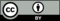 © CC BY Open Up Resources. Adaptations CC BY IM.